Первенство ЦО № 47 по баскетболу среди юношей 8-х классовГлавный судья: Труфанов Евгений Геннадьевич.Класс8Б8В8Г8Д8Л8МОЧКИМЕСТО8Б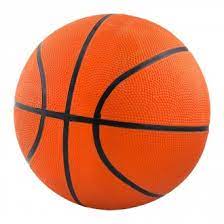 16:10225:15220:11220:26124:1329II8В10:16125:26127:22216:30121:2027IV8Г15:25126:25227:18225:29116:1428III8Д11:20122:27118:27116:32113:1715VI8Л26:20230:16229:25232:16224:10210I8М13:24120:21114:16117:13210:2416V